     Fiche    d’identification    du    client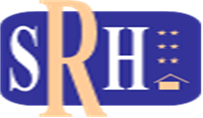                        Financement   du   Leasing   Immobilier               (SRH)1Identification du demandeurNom du demandeur …………………………………………………..…………………………………………N° Tél :..…………………..Mobile :………..…..…………………E-mail :………………………………..…..Adresse du demandeur :………………………………………………………………………………………….…………………………………………………………………………………………………………….Identification de l’entreprise : Nature juridiquePersonne physique : SPA                 SARL                  EURL                 AUTREN°. Tél : ………………………..Fax : …………………..E-Mail :……….…………………..Siège Social :………………………………………………………………………………………Commune : …………………………..….Wilaya : ……………………………………………Identification de l’activité :Nature de l’activité en cours :……………………………………………………………Date du début de l’activité :………………………………………………………………Chiffres d’affaires réalisés :Année :…………………		……………………………….		DAAnnée :…………………		……………………………….		DAAnnée :…………………		……………………………….		DARésultats  Nets réalisés :Année :…………………		……………………………….		DAAnnée :…………………		……………………………….		DAAnnée :…………………		……………………………….		DAMontant de financement demandé : ………………………   		DAObjet du financement : …………………………………….Crédits en cours :Bancaires : ………………………………..  DASociétés de Leasing : ………………………DACrédits litigieux :Montant global ………………….. DADéclaration : Je déclare sur l’honneur que les informations fournies ci-dessus sont exactes et je tiens à informer la Société de tout changement futur des informations suscitées.Alger le ……………………………                    			Cachet et signature1Remplir cette fiche et l’envoyer par fax. Nous vous contactons par la suite pour l’entrevue et éventuellement pour compléter le dossier.Tél : 021.56.48.00 ; FAX 021.56.59.10